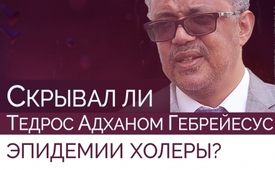 Скрывал ли Тедрос Адханом Гебрейесус эпидемии холеры?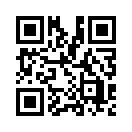 В этой статье вы можете узнать о прошлом бывшего министра здравоохранения Эфиопии и решить для себя, правильно ли то, что такой человек занимает пост генерального директора ВОЗ.Действующий генеральный директор ВОЗ Тедрос Адханом Гебрейесус обвиняется в том, что, будучи министром здравоохранения Эфиопии он скрывал эпидемию холеры: трижды в своей стране в 2006, 2009 и 2011 годах, и один раз в Судане в 2017 году. Несмотря на то, что холера была выявлена ООН в ходе тестов, Гебрейесус преуменьшил значения эпидемии, переквалифицировав их ее в «острую водянистую диарею». В сентябре 2017 года американские врачи написали открытое письмо Гебрейесусу: «Ваше молчание о явно масштабной эпидемии холеры в Судане достойно осуждения. Ваша неспособность привезти образцы стула жертв из Судана в Женеву для официального подтверждения холеры делает Вас соучастником ужасных страданий и смертей, которые продолжают бесконтрольно распространяться. Каждый день новые сообщения подтверждают, что это действительно эпидемия холеры».
Утверждается, что Гебрейесус защищал туризм, избегая термина «холера». Уместно ли нахождение на посту генерального директора Всемирной организации здравоохранения человека, который из жажды наживы пренебрегал жизнью и здоровьем собственного народа?от ukn.Источники:https://www.youtube.com/watch?v=4Hxh3B25JEI&app=desktop

https://de.sputniknews.com/politik/20200412326893677-cholera-epidemien-im-eigenen-land-verschwiegen--schwere-vorwuerfe-gegenwho-chef/Может быть вас тоже интересует:#Farma - Фарма - www.kla.tv/FarmaKla.TV – Другие новости ... свободные – независимые – без цензуры ...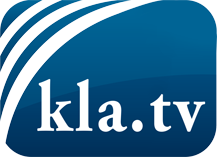 О чем СМИ не должны молчать ...Мало слышанное от народа, для народа...регулярные новости на www.kla.tv/ruОставайтесь с нами!Бесплатную рассылку новостей по электронной почте
Вы можете получить по ссылке www.kla.tv/abo-ruИнструкция по безопасности:Несогласные голоса, к сожалению, все снова подвергаются цензуре и подавлению. До тех пор, пока мы не будем сообщать в соответствии с интересами и идеологией системной прессы, мы всегда должны ожидать, что будут искать предлоги, чтобы заблокировать или навредить Kla.TV.Поэтому объединитесь сегодня в сеть независимо от интернета!
Нажмите здесь: www.kla.tv/vernetzung&lang=ruЛицензия:    Creative Commons License с указанием названия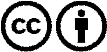 Распространение и переработка желательно с указанием названия! При этом материал не может быть представлен вне контекста. Учреждения, финансируемые за счет государственных средств, не могут пользоваться ими без консультации. Нарушения могут преследоваться по закону.